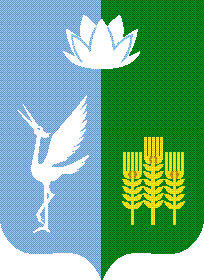 ИЗБИРАТЕЛЬНАЯ КОМИССИЯЧКАЛОВСКОГО СЕЛЬСКОГО ПОСЕЛЕНИЯ
СПАССКОГО МУНИЦИПАЛЬНОГО РАЙОНАРЕШЕНИЕс. Чкаловское
Рассмотрев представленные в избирательную комиссию Чкаловского сельского поселения Спасского муниципального района документы о выдвижении и регистрации кандидата в депутаты муниципального комитета  Чкаловского сельского поселения Спасского муниципального района по пятимандатному избирательному округу № 2 Пиченко Александра Владимировича, выдвинутого общественной организацией Регионального отделения Всероссийской политической партии «ПАРТИЯ ДЕЛА» в Приморском крае, проверив достоверность сведений, содержащихся в необходимых для регистрации документах, руководствуясь статьями  33, 35 Федерального закона от 12.06.2002 № 67-ФЗ «Об основных гарантиях избирательных прав и права на участие в референдуме граждан Российской Федерации», статьями 47, 49 избирательного кодекса Приморского края,   избирательная комиссия Чкаловского сельского поселения Спасского муниципального района,      РЕШИЛА:Зарегистрировать Пиченко Александра Владимировича, 17.10.1963 года рождения, уроженца села Калининское Калининского района Киргизской ССР, проживающего по адресу : Приморский край Спасский район, железнодорожная станция Свиягино, улица Горемыкина, дом 39 в депутаты муниципального комитета Чкаловского сельского поселения Спасского муниципального района по пятимандатному избирательному округу № 2. Дата регистрации 04.08.2020 года. Время регистрации: 18 часов 28 минут.Выдать зарегистрированному кандидату в депутаты муниципального комитета Чкаловского сельского поселения Спасского муниципального района  по пятимандатному избирательному округу № 2 Пиченко Александру Владимировичу удостоверение установленного образца.Направить сведения о зарегистрированном кандидате в средства массовой информации для опубликования.Разместить настоящее решение  на официальном сайте администрации Чкаловского сельского поселения Спасского муниципального района в информационно-телекоммуникационной сети Интернет в разделе «Муниципальная избирательная комиссия». Контроль исполнения настоящего решения возложить на председателя комиссии М.А.Макаренко.Председатель комиссии 						М.А. МакаренкоСекретарь комиссии							О.В. Нефедьева04.08.202012/42О регистрации кандидата в депутаты муниципального комитета Чкаловского сельского поселения по пятимандатному избирательному округу № 2 Пиченко Александра Владимировича.